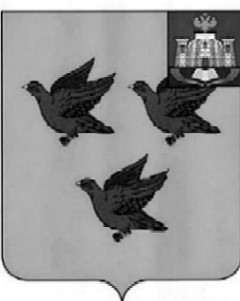 РОССИЙСКАЯ ФЕДЕРАЦИЯОРЛОВСКАЯ ОБЛАСТЬАДМИНИСТРАЦИЯ ГОРОДА ЛИВНЫПОСТАНОВЛЕНИЕ27  декабря  2023года                                                                                       №1056г. ЛивныО внесении изменений в постановление администрации города Ливны от 29 декабря2017 года  № 941 «О признании жилого дома  №13  по ул. Пушкина аварийным и подлежащим реконструкции»        На основании  ст. 32 Жилищного кодекса РФ, постановления Правительства РФ от  28 января 2006 года  № 47 «Об утверждении Положения о признании помещения жилым помещением, жилого помещения непригодным для проживания и многоквартирного дома аварийным и подлежащим сносу или реконструкции, садового дома жилым домом и жилого дома садовым домом», администрация города  п о с т а н о в л я е т:        1.  Внести в постановление администрации города Ливны от 29 декабря  2017 года  № 941 «О признании жилого дома  №13  по ул. Пушкина аварийным и подлежащим реконструкции»  следующие  изменения :        1) в пункте  2   слова  « в  срок  до  30 декабря  2023 года» заменить словами  « в  срок  до 30  декабря  2024 года»;        2) дополнить пунктами 2.1 и 2.2 следующего содержания:         «  2.1  Установить срок реконструкции многоквартирного жилого дома, указанного  в п.1 настоящего постановления, силами собственников  до  20 декабря  2025 года»;          « 2.2  Определить срок отселения граждан, выселяемых из аварийного многоквартирного жилого дома, указанного в п.1 настоящего постановления, до  20  декабря  2026 года».        2. Управлению ЖКХ администрации города разместить настоящее постановление на сайте «Реформа ЖКХ».         3.  Контроль над исполнением настоящего постановления возложить на        заместителя главы администрации города по ЖКХ и строительству.                             Глава   города                                                                                      С.А.Трубицин                                                                                                   